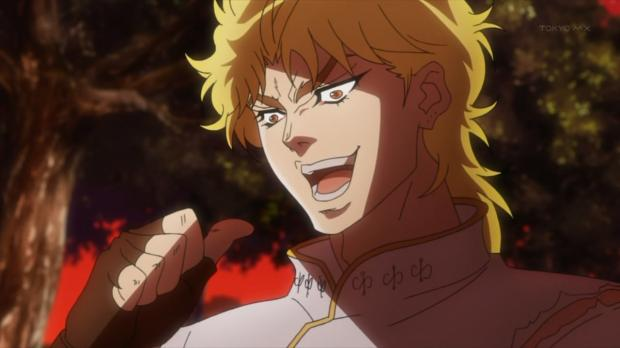 		  					   „   „/::|::::::::::::;:;:;:,/:;|’:;:„/;:;:;„/:;:;:;:;:;:;:;:;:;:;:;:;:;:;:;:;:;:;:;:”-„:;:;:;:;:;:;:;:;:;:;:;:;:;:;:;:;:;:;::::::::”-„							  ‘|:”\|¸::’\,::::::;:;:;:;:;/’:;:|’:;/”:;:;:/”:;:;:;:;:;:;:;:;:;:;:;:;:;:;:;:;:;:;:;:;:;:;’\,:;:;:;:;:;:;:;:;:;:;:;:;:::::;:;:;:;:::::::::”\¸      ¸„/							   \,::::::::’-:::;:;:;:::::/:;:;:|,/:;:;:;/’:;:;:;:;;:;:;:;:;:;:;:;:;:;:;:;:;:;:;:;:;:;:;:;:”-„:;:;:;:;:;:;:;:;::;:;:;:;:::::::;:;:::::::¯”*””¯¸/”							    “>::::::::::::::::;:;:|:;:;:’|’:;:;ƒ:;:;:;:;:;:;:;:;:;:;:;’\:;:;:;:;:;:;:;:\:;:;:;:;:;:;:;;”-„:;:;:;:;:;:;:;:;:;:;:;:;:;::::::::::::::::„-~”*~--„_							  ƒ::::::::::::::::;:;:;:;|,:;:;:\:;:;/’:;:;:;:;:;:;’\,:;:;:;:;:;”-„:;:;:;:;:;:;’\,:;:;:;:;:;:;:;:;”-„:;_:;:;:;:;:;:;:;:;:;:;:;:::::::::::::~”\”¯¯¯							  ‘\:::::::::::;:;:;:;:;:;:;\.:;:;:\:;ƒ:;:;:;:;:;:;:;:\-„:;:;:;:;:;:’\,:;:;:;:;:;:’\,:;:;:;:;:;:;:;:;:;”-„¯”~-„„_:;:;:;:;:;:;:;:;:::::::::-„::’\,							   )::::::::;:;:;:;:;:;:;:;:;\,:;:;:;/|:;:;¸„¸:;:;:;:;:’\ “~„:;:;:;:;’\”-„¸:;:;:;:”\„--„„„¸¸______”~--„¸_¯¯¯””””;:;:;:;:;:::::::\ “-„\						\-„¸        „-“:::::::::::;:;:;:;:;:;\,:\„¸”:;/|:/|:;:|;;:;”-„:;:;:;|,;;:;”-„¸:;:;:\~-->„_:;:;”-„¸_:;:;:;:;:;:;:¯¯¯¯¯¯¯:;:;:;:;:;:;:;:;:;:::::::\   ‘\’						 “-„¯”””¯::::::::::::;:;:;:;:;:;„:;:’\,|-“-/”-“’\:;:|;;:;;:;”\:;:;:|;;:¸/;;;/”-„:;\,;;:;;:;;¯”*~-->„„„_:;:;:;:;:;:;:;¸„~””*-„:;:;:;:;:;:;:;::::::::|    ‘						     “~„„„¸_::::::::;:;:;:;:;:;:;’\:;:;\| . . . . ‘\:;|;;:;;:;;:\:;:;|-“;;,/’;;:;;:”-„\;;:_„~”;;:;;:;;<„„¸_:;:;:;|_-“;;:¸~--;;:\;:;:;:;:;:;::::::::::/						         “¸/”::¸-::::::;:;:;:;:\,:;:;:\,::| . .-, . . ‘\\,’:;:¸ „-|:;/;;;„/’;;:;;:_„„-~”/”:;:;:;:;:;:;:;:;:;:;:””|:;/;;:;;:/’__:;:;:\:;:;:;:;:;:;::::::::ƒ						        ,/::./”/:::::::::;:\:;:;:\.:;:;|’\:/ . . ‘, . . ./” ¸-“;;;_|/-“„„-~*”¯     „-“;;:;;:;;:;;:;;:;;:;;:;;:;;|:/;;:;;:(;;:;;:’\,;;:’\:;:;:;:;:;:::::::/’						        |:/’   |::::::::::;:’\:;:;/”\:;/”’|--„¸_,’-. .( . /;„-“¯ . “”\    (:::::)„-“ . . . . . . ;;:;;:;;:;;:;;:;|/;;:;;:;;:);;:;;:;\;;:;\,:;:;:;::::::ƒ’						        “     ‘\::::„::::;:;/|:;/-“’-‘¯”~„_;;”-„ . . . “ . . . . . .””*~~*”’ . . . . . . . . . . ;;:;;:;;:;;:/’;;:;;:„/”;;:¸-~”:;:;ƒ:;:;:;:;::<”_   _„-“/							   “\„:/:_„-“:/ƒ:;:”\,_„„----~¯=” . . . . . . . . . . . . . . . . . . . . . . . . .;;:;;:;;:;;:’::;;:;;:;”~”;;:;;:„-“:;:;:;:;:;:::::::¯_„-“							  _„-“::/:;;:./:;:;:;:;’\„-“-,(:::)-“¯| . . . . . . . . . . . . . . . . . . . . . . . . ;;:;;:;;:;;:;;:;;:;;:;;:;;:;„/”:;:;:;:;:;:;:;:::<*¸”						        “~-¯__„-“/:;:ƒ:;:„:;:;:;:| . “*”” . . /’ ./ . . . . . . . . . . . . . . . . . . . . . . . ;;:;;:;;:;;:;;:;;:;;|-¸---/:;:;:;:;:;:;:;:::::_:::”\„							         |::ƒ’\,:;|¸:;:;:;’\ . . . . . / ,/’ ........... . . . . . . . . . . . . . . . . . ;;:;;:;;:;;:;;:;;:;;|;’\:;:;:;:;:;:;:::;:;::::::\ “~„¸”\							          ‘\|   “-„\”~-„_’\ . . . . “-„;;:;;<”””;; . . . . . . . . . . . . „ . . . . .;;:;;:;;:;;:;;:;;:;;|;;’\:;:;:;:;:;:;:;:;:;::::::\      “-\									   ‘\,. . . . . .  “-„;;: . . . . . . . . . . . ._-/” . . . . .;;:;;:;;:;;:;;:;;:;;:|;;:”\„:;:„;:;:;:;:;:;:;:::::\,									    ‘\¸ . . . . . . ¸-„ . . ._¸„--~^*”””””¯   / . . . . . ;;:;;:;;:;;:;;:;;:;;:|;;:;;:”-„¸|;:;:;:;:;:;:;:;:::’\,									      ‘\, . . . . . .”- |”””¯„„„„--~**””””¯¯/ . . . . . ;;:;;:;;:;;:;;:;;:;;„/’;;:;;:;;:;/’:;:;/:;:;:;:;::::::::”~-„¸_									        “\„ . . . . . .’-¸*”’;;;;;¸-~*”””¯¯¯/’ . . . . .;;:;;:;;:;;:;;:;;„~”;;:;;:;;:;;:ƒ:;:/’:;:;:;:;:;::::::-„-----~”’									            “\„ . . . . . ‘\,¸„-ƒ          .¸-“/’ . . . . .;;:;;:;;:;;:;;„-“;;:/;;:;;:;;:;;/’:;„/’’\:;:;:;:;:;:;:;:;:::¯”-„										   “-„ . . . . .| -\„„„„„„„-“ ¸-“ . . . . . ;;:;;:;;:;;„-“;;:;;:/’;;:;;_„-“-~”;;:;;’\:;:;:;:;:;:;:-„¸::::::”-„										      “-„ . . . .”~-----~”¯ . . . . . . .;;:;;:;„~”;;:;;:;;ƒ;;:;;””;;:;;:;;:;;:;;:;\””””””””*~-„_”~„::::”-¸					         _„„---„				          “-„ . . . . _„„„„_„~” . . . . ;;:;„-“;;:;;:;;:;;:ƒ;;:;;:;;:;;:;;:;;:;;:;;:;’\¯¯¯””**);;;;’)::’\”~„:’\				            _„-~”¯ . . . . ‘\,                __                                     “\¸ . . .;;:;;:;;: . . . . .  „~”;;:;;:;;:;;:;;:ƒ;;:;;:;;:;;:;;:;;:;;:;;:;;:;’\,;:;:¸„-“;;¸-“:::::\     “-\			               _„-~”¯;;/ . . . . . . .  . \      ¸„~*”¯ . . .¯”*~„                              “\ . . . . . . . . ._„~”¯;;:;;:;;:;;:;;:;;:;;:;;:;;:;;:;;:;;:;;:;;:;;:;;:_„\~”_„~”;|;;:;::::’\			    „--„<„”_____¸¸¸\„„„„„„„¸_ . . . .\   ƒ. . . . . . . . . _„)			     “~-„„¸¸¸¸„„-|”;;:;;:;;:;;:;;:;;:;;:;;:;;:;;:;;:;;:;;:;;:;;:_„.-~_¯„-~”¯::;::;::|;;:;:::::|		            ¸/””;;;”-„;;;;;;;;„-“ . . . . . . . . .”| . . . \/’ . . . . . ..„-~*”                             _„„~_”-¯~|,;;:;;|’;;:;;:;;:;;:;;:;;:;;:;;:_¸„„„.--~**”¯_„„-~*”¯::;::;::;::;::;::;:\;;:::::::|		       ¸„„„/;;;;„;;;;”~-„_ƒ . . . . . . . . . .|” . . . . | . . . . . „/”                            ¸„~”„-~*”::;::;::;::\:;:;:|’;;:;;:;;:;;:;_„-~*”_„„„---~*””¯¯::;::;::;::;::;::;::;::;::;::;::;\,;;:::::/		    ¸/”;;;;;;;;;;”-„;;;;;„/”¯”*~--„¸ . . . . .ƒ . . . . .|„¸ . . ¸~”                               \,-„_”~--„¸_::;::;::’\,:;(;;:;;:;;„~”_„„-~”¯::;::;::;::;::;::;::;::;::;::;::;::;::;::;::;::;::;::;\”””””\		   ƒ;;;;;;;;;;;;;;;”>„,/ . . . . . . ./ . . . . | . . .„-“;;;;;”\-“                                     “\,  ¯”*~--„¯”\,::;::\,;”-„-“ „~”’::;::;::;::;::¸::;::;::;:„::|”:¸„¸::;::;::;::;::;::;::;::;::;¸„-“::;::;’\,_		 ƒ;;;;;;;„;;;;;¸-“ . . . “-„ . . . . / . . . . ƒ-~”;;;;;;;;;;¸-“			       ‘\ ¸    ¸::;::‘\, ‘\,::;:’\-“ „/”::;„::;::;::;::¸¸::|:¸„¸::;:\_„-|’::;,/::;::;::;::;::;::;::_„-“-~”::;::;::;::;¯|		/”;;;;;;;;”-„;;/ . . . . . . .) . . ./ . . . . ƒ”-¸;;;;;;;;;„/”                                            /’ }/’¸-|„   /\„’\, ‘\,„/’¸/”::(“*;;|-“-::;::;(::„/|\_/’::;::;::;|”””::;::;::;::;:_„-~”_„-“¯::;::;::;::;::;::;|	          „/”;;;;;;;;;;;;/”~\ . . . . ;;/’ . . ƒ . . ._„/’;;;;;;;;;;;;ƒ                                             /”  |’  “-|/   \ | /’\, \/ ,/::;::”--“’|”-“::;::;::;:;:|::;::;::;::;::;::_¸„.--~*”::;¸„-~”::;::;::;::;::;::;::;::;:|	       ¸/”;;;;;;;;;;;;;;;\ . ‘\ . . . .,/ . . . .)-~*”;;;;;;;;;;;;;;;,/’			            _„-“ _ ‘     /      |     \/ ,/::;::;::;::;”::;::;::;::;::;::;::;_„„--~””::;::;::;_„-~”::;::;::;::;::;::;::;::;::;::;:|	    ¸/”;;;;;;;;;;;;;;;;;;;’\¸ .” . . ./’„„„„~”;;;;;;;;;;;;;;;;;;;;;„/’                      _„„-~~*””””¯¯          “-„              /  /::;::;::;::;::;::;::;::;:::;::;::;::;::;::;::;::;:_„~”::;::;::;::;::;::;::;::;::;::;::;::;::;|	  ¸/’;;;;;;;;;;;;;;;;;;;;;;;;;”~--“;;;/;;;;;;;;;;;;;;;;;;;;;;;;;;¸/’           _„„-~*”¯¯                                 “-„         ƒ ƒ    ::;::;_::;::;::;::;::;::;::;::;::;::;_„-~”::;::;::;::;::;::;::;::;::;::;::;::;::;::;::;:|	 ƒ;;;;;;;;;;;;;;;;;;;;;;;;;;;;;;;;;;;/;;;;;;;;;;;;;;;;;;;;;;;;;„/”  _¸„-~*”                                                    “\_„-~”„-“”~*”””¯::;::;::;::;::;::;::;:_„„-~”¯::;::;::;::;::;::;::;::;::;::;::;::;::;::;::;::;::;::|              |;;;;;;;;;;;;;;;;;;;;;;;;;;;;;;;;;;;;|;;;;;;;;;;;;;;;;;;;;;„-“~*”				           „/”¸-~*”’¯                 ::;::;::;::;::;:-~”::;::;::;::;::;::;::;::;::;::;::;::;::;::;::;::;::;::;::;::;::;:|